Dne 5.12.2022 ve 14.45 ve třídě III.A se uskuteční školní koloDějepisné olympiádyTéma: Československo v době studené válkyZájemci hlaste se u svých učitelů dějepisu nebo ve sborovně u J. Pechouškové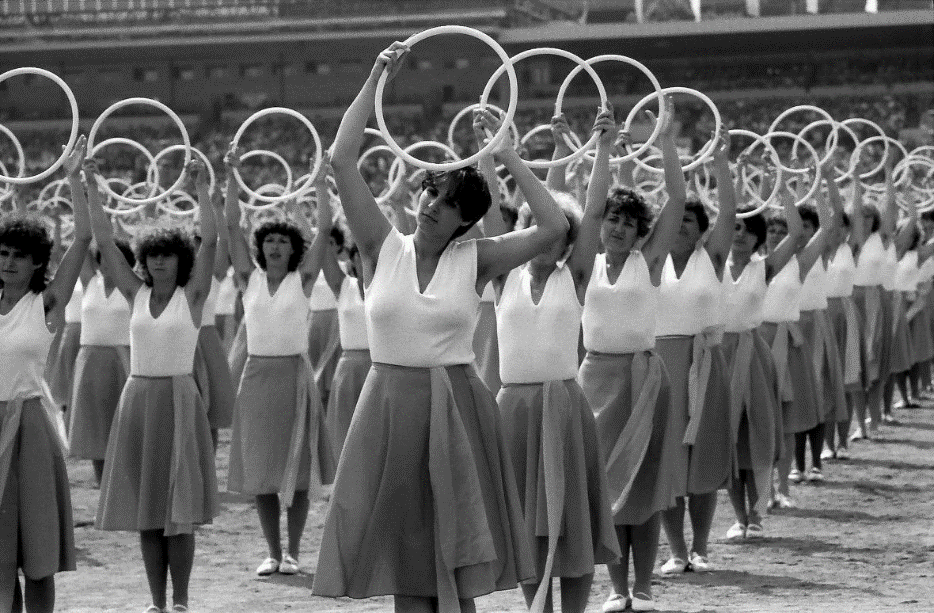 